Kts. Korvaus asumisneuvontatoiminnan laajentamiseen ja kehittämiseen/ maksatushakemuksen ohjeMaksatushakemuksen pakolliset liitteet:Selvitys maksatuskauden toiminnasta (maksatuslomakkeelle tai erillinen selvitys)Selvitys asiakkuuksista, niiden määrästä ja asiakkaiden kanssa tehdyistä toimenpiteistä ilman henkilö- ja tunnistetietoja, esim. asumisneuvonnan excel-seurantalomake.Ohjausryhmän pöytäkirjat Mahdollinen selvitys arvonlisäveron tukikelpoisuudesta Kirjanpidosta vastaavan henkilön allekirjoittamat tilinpitoasiakirjat Selvitys projektihenkilöstön työajoista ja maksetuista palkoista Selvitys yleiskustannusten jakoperusteista, mikäli haetaan korvausta laskennallisesta osasta yleiskustannuksia Selvitys toiminnalla saaduista tuloistaVuonna 2022 myönnetyn asumisneuvojakorvauksen maksatusta on haettava 30.9.2024 mennessä.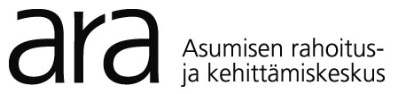 MAKSATUSHAKEMUS ASUMISNEUVONTATOIMINNAN LAAJENTAMISEEN JA KEHITTÄMISEENMAKSATUSHAKEMUS ASUMISNEUVONTATOIMINNAN LAAJENTAMISEEN JA KEHITTÄMISEENMAKSATUSHAKEMUS ASUMISNEUVONTATOIMINNAN LAAJENTAMISEEN JA KEHITTÄMISEENMAKSATUSHAKEMUS ASUMISNEUVONTATOIMINNAN LAAJENTAMISEEN JA KEHITTÄMISEENMAKSATUSHAKEMUS ASUMISNEUVONTATOIMINNAN LAAJENTAMISEEN JA KEHITTÄMISEENMAKSATUSHAKEMUS ASUMISNEUVONTATOIMINNAN LAAJENTAMISEEN JA KEHITTÄMISEENMAKSATUSHAKEMUS ASUMISNEUVONTATOIMINNAN LAAJENTAMISEEN JA KEHITTÄMISEENMAKSATUSHAKEMUS ASUMISNEUVONTATOIMINNAN LAAJENTAMISEEN JA KEHITTÄMISEENMaksatuksen kohteena oleva korvaus on myönnetty vuonna  2022Maksatuksen kohteena oleva korvaus on myönnetty vuonna  2022Maksatuksen kohteena oleva korvaus on myönnetty vuonna  2022Maksatuksen kohteena oleva korvaus on myönnetty vuonna  2022Maksatuksen kohteena oleva korvaus on myönnetty vuonna  2022Maksatuksen kohteena oleva korvaus on myönnetty vuonna  2022Maksatuksen kohteena oleva korvaus on myönnetty vuonna  2022Maksatuksen kohteena oleva korvaus on myönnetty vuonna  2022Maksatuksen kohteena oleva korvaus on myönnetty vuonna  2022Maksatuksen kohteena oleva korvaus on myönnetty vuonna  2022Maksatuksen kohteena oleva korvaus on myönnetty vuonna  2022Maksatuksen kohteena oleva korvaus on myönnetty vuonna  2022Maksatuksen kohteena oleva korvaus on myönnetty vuonna  2022Haetaan  1. erän maksatus / maksatus yhdessä erässä. Lomake palautetaan ARAn kirjaamoon postitse tai sähköpostilla:Haetaan  1. erän maksatus / maksatus yhdessä erässä. Lomake palautetaan ARAn kirjaamoon postitse tai sähköpostilla:Haetaan  1. erän maksatus / maksatus yhdessä erässä. Lomake palautetaan ARAn kirjaamoon postitse tai sähköpostilla:Haetaan  1. erän maksatus / maksatus yhdessä erässä. Lomake palautetaan ARAn kirjaamoon postitse tai sähköpostilla:Haetaan  1. erän maksatus / maksatus yhdessä erässä. Lomake palautetaan ARAn kirjaamoon postitse tai sähköpostilla:Haetaan  1. erän maksatus / maksatus yhdessä erässä. Lomake palautetaan ARAn kirjaamoon postitse tai sähköpostilla:Haetaan  1. erän maksatus / maksatus yhdessä erässä. Lomake palautetaan ARAn kirjaamoon postitse tai sähköpostilla:Haetaan  1. erän maksatus / maksatus yhdessä erässä. Lomake palautetaan ARAn kirjaamoon postitse tai sähköpostilla:Haetaan  1. erän maksatus / maksatus yhdessä erässä. Lomake palautetaan ARAn kirjaamoon postitse tai sähköpostilla:Haetaan  1. erän maksatus / maksatus yhdessä erässä. Lomake palautetaan ARAn kirjaamoon postitse tai sähköpostilla:Haetaan  1. erän maksatus / maksatus yhdessä erässä. Lomake palautetaan ARAn kirjaamoon postitse tai sähköpostilla:Haetaan  1. erän maksatus / maksatus yhdessä erässä. Lomake palautetaan ARAn kirjaamoon postitse tai sähköpostilla:Haetaan  1. erän maksatus / maksatus yhdessä erässä. Lomake palautetaan ARAn kirjaamoon postitse tai sähköpostilla:Asumisen rahoitus- ja kehittämiskeskus, kirjaamo, PL 30, 15141 LAHTI   sähköpostiosoite: kirjaamo.ara@ara.Asumisen rahoitus- ja kehittämiskeskus, kirjaamo, PL 30, 15141 LAHTI   sähköpostiosoite: kirjaamo.ara@ara.Asumisen rahoitus- ja kehittämiskeskus, kirjaamo, PL 30, 15141 LAHTI   sähköpostiosoite: kirjaamo.ara@ara.Asumisen rahoitus- ja kehittämiskeskus, kirjaamo, PL 30, 15141 LAHTI   sähköpostiosoite: kirjaamo.ara@ara.Asumisen rahoitus- ja kehittämiskeskus, kirjaamo, PL 30, 15141 LAHTI   sähköpostiosoite: kirjaamo.ara@ara.Asumisen rahoitus- ja kehittämiskeskus, kirjaamo, PL 30, 15141 LAHTI   sähköpostiosoite: kirjaamo.ara@ara.Asumisen rahoitus- ja kehittämiskeskus, kirjaamo, PL 30, 15141 LAHTI   sähköpostiosoite: kirjaamo.ara@ara.Asumisen rahoitus- ja kehittämiskeskus, kirjaamo, PL 30, 15141 LAHTI   sähköpostiosoite: kirjaamo.ara@ara.Asumisen rahoitus- ja kehittämiskeskus, kirjaamo, PL 30, 15141 LAHTI   sähköpostiosoite: kirjaamo.ara@ara.Asumisen rahoitus- ja kehittämiskeskus, kirjaamo, PL 30, 15141 LAHTI   sähköpostiosoite: kirjaamo.ara@ara.Asumisen rahoitus- ja kehittämiskeskus, kirjaamo, PL 30, 15141 LAHTI   sähköpostiosoite: kirjaamo.ara@ara.Asumisen rahoitus- ja kehittämiskeskus, kirjaamo, PL 30, 15141 LAHTI   sähköpostiosoite: kirjaamo.ara@ara.Asumisen rahoitus- ja kehittämiskeskus, kirjaamo, PL 30, 15141 LAHTI   sähköpostiosoite: kirjaamo.ara@ara.HaKIJAHaKIJAHaKIJAHaKIJAHaKIJAHaKIJAHaKIJAHaKIJAHaKIJAHaKIJAHaKIJAHaKIJAHaKIJA Kunta       Kunta       Kunta       Kunta       Kunta       Kunta       Kunta       Kunta       Kunta       Kunta       Kunta       Kunta       Kunta      Hankkeen nimiHankkeen nimiHankkeen nimiHankkeen nimiHankkeen nimiHankkeen nimiHankkeen nimiHankkeen nimiHankkeen nimiHankkeen nimiHankkeen nimiHankkeen nimiHankkeen nimiHakijan perustiedotHakijan perustiedotHakijan perustiedotHakijan perustiedotHakijan perustiedotHakijan perustiedotHakijan perustiedotHakijan perustiedotHakijan perustiedotHakijan perustiedotHakijan perustiedotHakijan perustiedotHakijan perustiedotNimi (kaupparekisterin mukainen nimi)Nimi (kaupparekisterin mukainen nimi)Nimi (kaupparekisterin mukainen nimi)Nimi (kaupparekisterin mukainen nimi)Nimi (kaupparekisterin mukainen nimi)Nimi (kaupparekisterin mukainen nimi)Nimi (kaupparekisterin mukainen nimi)Nimi (kaupparekisterin mukainen nimi)Nimi (kaupparekisterin mukainen nimi)Y-tunnusY-tunnusY-tunnusY-tunnusKatuosoiteKatuosoiteKatuosoiteKatuosoiteKatuosoiteKatuosoiteKatuosoitePLPLPostinumero ja postitoimipaikkaPostinumero ja postitoimipaikkaPostinumero ja postitoimipaikkaPostinumero ja postitoimipaikkaPankkitilin numero IBAN ja pankin BIC-koodiPankkitilin numero IBAN ja pankin BIC-koodiPankkitilin numero IBAN ja pankin BIC-koodiPankkitilin numero IBAN ja pankin BIC-koodiPankkitilin numero IBAN ja pankin BIC-koodiPankkitilin numero IBAN ja pankin BIC-koodiPankkitilin numero IBAN ja pankin BIC-koodiPankkitilin numero IBAN ja pankin BIC-koodiPankkitilin numero IBAN ja pankin BIC-koodiPankkitilin numero IBAN ja pankin BIC-koodiPankkitilin numero IBAN ja pankin BIC-koodiPankkitilin numero IBAN ja pankin BIC-koodiPankkitilin numero IBAN ja pankin BIC-koodiYhteyshenkilötYhteyshenkilötYhteyshenkilötYhteyshenkilötYhteyshenkilötYhteyshenkilötYhteyshenkilötYhteyshenkilötYhteyshenkilötYhteyshenkilötYhteyshenkilötYhteyshenkilötYhteyshenkilötYhteyshenkilön nimiYhteyshenkilön nimiYhteyshenkilön nimiYhteyshenkilön nimiYhteyshenkilön nimiYhteyshenkilön nimiYhteyshenkilön nimiYhteyshenkilön nimiYhteyshenkilön nimiYhteyshenkilön nimiVirka-asema/tehtäväVirka-asema/tehtäväVirka-asema/tehtäväSähköpostiosoiteSähköpostiosoiteSähköpostiosoiteSähköpostiosoiteSähköpostiosoiteSähköpostiosoiteSähköpostiosoiteSähköpostiosoiteSähköpostiosoiteSähköpostiosoitePuhelinnumeroPuhelinnumeroPuhelinnumeroVarahenkilön nimiVarahenkilön nimiVarahenkilön nimiVarahenkilön nimiVarahenkilön nimiVarahenkilön nimiVarahenkilön nimiVarahenkilön nimiVarahenkilön nimiVarahenkilön nimiVirka-asema/tehtävä Virka-asema/tehtävä Virka-asema/tehtävä SähköpostiosoiteSähköpostiosoiteSähköpostiosoiteSähköpostiosoiteSähköpostiosoiteSähköpostiosoiteSähköpostiosoiteSähköpostiosoiteSähköpostiosoiteSähköpostiosoitePuhelinnumeroPuhelinnumeroPuhelinnumeroTalousyhteyshenkilön nimiTalousyhteyshenkilön nimiTalousyhteyshenkilön nimiSähköpostiosoiteSähköpostiosoiteSähköpostiosoiteSähköpostiosoiteSähköpostiosoiteSähköpostiosoiteSähköpostiosoitePuhelinnumeroPuhelinnumeroPuhelinnumeroaLVaLVaLVaLVaLVaLVaLVaLVaLVaLVaLVaLVaLVSaako hakija tuettavasta toimenpiteestä maksamansa arvonlisäveron vähennyksinä tai palautuksina takaisinSaako hakija tuettavasta toimenpiteestä maksamansa arvonlisäveron vähennyksinä tai palautuksina takaisinSaako hakija tuettavasta toimenpiteestä maksamansa arvonlisäveron vähennyksinä tai palautuksina takaisinSaako hakija tuettavasta toimenpiteestä maksamansa arvonlisäveron vähennyksinä tai palautuksina takaisinSaako hakija tuettavasta toimenpiteestä maksamansa arvonlisäveron vähennyksinä tai palautuksina takaisinSaako hakija tuettavasta toimenpiteestä maksamansa arvonlisäveron vähennyksinä tai palautuksina takaisinSaako hakija tuettavasta toimenpiteestä maksamansa arvonlisäveron vähennyksinä tai palautuksina takaisinSaako hakija tuettavasta toimenpiteestä maksamansa arvonlisäveron vähennyksinä tai palautuksina takaisinSaako hakija tuettavasta toimenpiteestä maksamansa arvonlisäveron vähennyksinä tai palautuksina takaisinSaako hakija tuettavasta toimenpiteestä maksamansa arvonlisäveron vähennyksinä tai palautuksina takaisinSaako hakija tuettavasta toimenpiteestä maksamansa arvonlisäveron vähennyksinä tai palautuksina takaisinSaako hakija tuettavasta toimenpiteestä maksamansa arvonlisäveron vähennyksinä tai palautuksina takaisinSaako hakija tuettavasta toimenpiteestä maksamansa arvonlisäveron vähennyksinä tai palautuksina takaisin kyllä ei ei ei ei ei ei ei ei ei ei ei eiMaksuhakemuksessa esitettäviin kustannuksiin ei saa sisällyttää arvonlisäveron osuutta, jos tuen hakija saa kustannuksiin liittyvän arvonlisäveron vähennyksenä tai palautuksena.Maksuhakemuksessa esitettäviin kustannuksiin ei saa sisällyttää arvonlisäveron osuutta, jos tuen hakija saa kustannuksiin liittyvän arvonlisäveron vähennyksenä tai palautuksena.Maksuhakemuksessa esitettäviin kustannuksiin ei saa sisällyttää arvonlisäveron osuutta, jos tuen hakija saa kustannuksiin liittyvän arvonlisäveron vähennyksenä tai palautuksena.Maksuhakemuksessa esitettäviin kustannuksiin ei saa sisällyttää arvonlisäveron osuutta, jos tuen hakija saa kustannuksiin liittyvän arvonlisäveron vähennyksenä tai palautuksena.Maksuhakemuksessa esitettäviin kustannuksiin ei saa sisällyttää arvonlisäveron osuutta, jos tuen hakija saa kustannuksiin liittyvän arvonlisäveron vähennyksenä tai palautuksena.Maksuhakemuksessa esitettäviin kustannuksiin ei saa sisällyttää arvonlisäveron osuutta, jos tuen hakija saa kustannuksiin liittyvän arvonlisäveron vähennyksenä tai palautuksena.Maksuhakemuksessa esitettäviin kustannuksiin ei saa sisällyttää arvonlisäveron osuutta, jos tuen hakija saa kustannuksiin liittyvän arvonlisäveron vähennyksenä tai palautuksena.Maksuhakemuksessa esitettäviin kustannuksiin ei saa sisällyttää arvonlisäveron osuutta, jos tuen hakija saa kustannuksiin liittyvän arvonlisäveron vähennyksenä tai palautuksena.Maksuhakemuksessa esitettäviin kustannuksiin ei saa sisällyttää arvonlisäveron osuutta, jos tuen hakija saa kustannuksiin liittyvän arvonlisäveron vähennyksenä tai palautuksena.Maksuhakemuksessa esitettäviin kustannuksiin ei saa sisällyttää arvonlisäveron osuutta, jos tuen hakija saa kustannuksiin liittyvän arvonlisäveron vähennyksenä tai palautuksena.Maksuhakemuksessa esitettäviin kustannuksiin ei saa sisällyttää arvonlisäveron osuutta, jos tuen hakija saa kustannuksiin liittyvän arvonlisäveron vähennyksenä tai palautuksena.Maksuhakemuksessa esitettäviin kustannuksiin ei saa sisällyttää arvonlisäveron osuutta, jos tuen hakija saa kustannuksiin liittyvän arvonlisäveron vähennyksenä tai palautuksena.Maksuhakemuksessa esitettäviin kustannuksiin ei saa sisällyttää arvonlisäveron osuutta, jos tuen hakija saa kustannuksiin liittyvän arvonlisäveron vähennyksenä tai palautuksena.Hankkeen TOTEUTUSHankkeen TOTEUTUSHankkeen TOTEUTUSHankkeen TOTEUTUSHankkeen TOTEUTUSHankkeen TOTEUTUSHankkeen TOTEUTUSHankkeen TOTEUTUSHankkeen TOTEUTUSHankkeen TOTEUTUSHankkeen TOTEUTUSHankkeen TOTEUTUSHankkeen TOTEUTUSOnko hanke toteutettu tukipäätöksenja hyväksytyn suunnitelman mukaisestiOnko hanke toteutettu tukipäätöksenja hyväksytyn suunnitelman mukaisestiOnko hanke toteutettu tukipäätöksenja hyväksytyn suunnitelman mukaisestiOnko hanke toteutettu tukipäätöksenja hyväksytyn suunnitelman mukaisesti kyllä kyllä kyllä kyllä ei, selvitys eroavaisuuksista     lisätietoja-kohdassa tai erillinen liite ei, selvitys eroavaisuuksista     lisätietoja-kohdassa tai erillinen liite ei, selvitys eroavaisuuksista     lisätietoja-kohdassa tai erillinen liite ei, selvitys eroavaisuuksista     lisätietoja-kohdassa tai erillinen liite ei, selvitys eroavaisuuksista     lisätietoja-kohdassa tai erillinen liiteSelvitys hankkeen toteuttamisesta (päätulokset, yhteistyö, onnistuminen, hyvät käytännöt, ongelmat) / tai erillisellä liitteelläSelvitys hankkeen toteuttamisesta (päätulokset, yhteistyö, onnistuminen, hyvät käytännöt, ongelmat) / tai erillisellä liitteelläSelvitys hankkeen toteuttamisesta (päätulokset, yhteistyö, onnistuminen, hyvät käytännöt, ongelmat) / tai erillisellä liitteelläSelvitys hankkeen toteuttamisesta (päätulokset, yhteistyö, onnistuminen, hyvät käytännöt, ongelmat) / tai erillisellä liitteelläSelvitys hankkeen toteuttamisesta (päätulokset, yhteistyö, onnistuminen, hyvät käytännöt, ongelmat) / tai erillisellä liitteelläSelvitys hankkeen toteuttamisesta (päätulokset, yhteistyö, onnistuminen, hyvät käytännöt, ongelmat) / tai erillisellä liitteelläSelvitys hankkeen toteuttamisesta (päätulokset, yhteistyö, onnistuminen, hyvät käytännöt, ongelmat) / tai erillisellä liitteelläSelvitys hankkeen toteuttamisesta (päätulokset, yhteistyö, onnistuminen, hyvät käytännöt, ongelmat) / tai erillisellä liitteelläSelvitys hankkeen toteuttamisesta (päätulokset, yhteistyö, onnistuminen, hyvät käytännöt, ongelmat) / tai erillisellä liitteelläSelvitys hankkeen toteuttamisesta (päätulokset, yhteistyö, onnistuminen, hyvät käytännöt, ongelmat) / tai erillisellä liitteelläSelvitys hankkeen toteuttamisesta (päätulokset, yhteistyö, onnistuminen, hyvät käytännöt, ongelmat) / tai erillisellä liitteelläSelvitys hankkeen toteuttamisesta (päätulokset, yhteistyö, onnistuminen, hyvät käytännöt, ongelmat) / tai erillisellä liitteelläSelvitys hankkeen toteuttamisesta (päätulokset, yhteistyö, onnistuminen, hyvät käytännöt, ongelmat) / tai erillisellä liitteelläLisätietojaLisätietojaLisätietojaLisätietojaLisätietojaLisätietojaLisätietojaLisätietojaLisätietojaLisätietojaLisätietojaLisätietojaLisätietojaHankkeen ARVIOITU JATKOHankkeen ARVIOITU JATKOHankkeen ARVIOITU JATKOHankkeen ARVIOITU JATKOHankkeen ARVIOITU JATKOHankkeen ARVIOITU JATKOHankkeen ARVIOITU JATKOHankkeen ARVIOITU JATKOHankkeen ARVIOITU JATKOHankkeen ARVIOITU JATKOHankkeen ARVIOITU JATKOHankkeen ARVIOITU JATKOHankkeen ARVIOITU JATKOKustannuKSET eriteltynä (liitteeksi tarvittaessa lisäselvitys)KustannuKSET eriteltynä (liitteeksi tarvittaessa lisäselvitys)KustannuKSET eriteltynä (liitteeksi tarvittaessa lisäselvitys)KustannuKSET eriteltynä (liitteeksi tarvittaessa lisäselvitys)KustannuKSET eriteltynä (liitteeksi tarvittaessa lisäselvitys)KustannuKSET eriteltynä (liitteeksi tarvittaessa lisäselvitys)KustannuKSET eriteltynä (liitteeksi tarvittaessa lisäselvitys)KustannuKSET eriteltynä (liitteeksi tarvittaessa lisäselvitys)KustannuKSET eriteltynä (liitteeksi tarvittaessa lisäselvitys)KustannuKSET eriteltynä (liitteeksi tarvittaessa lisäselvitys)KustannuKSET eriteltynä (liitteeksi tarvittaessa lisäselvitys)KustannuKSET eriteltynä (liitteeksi tarvittaessa lisäselvitys)KustannuKSET eriteltynä (liitteeksi tarvittaessa lisäselvitys)Tukikelpoiset kustannukset (merkitse kustannukset pääkirjalta)Tukikelpoiset kustannukset (merkitse kustannukset pääkirjalta)Tukikelpoiset kustannukset (merkitse kustannukset pääkirjalta)Tukikelpoiset kustannukset (merkitse kustannukset pääkirjalta)Tukikelpoiset kustannukset (merkitse kustannukset pääkirjalta)Tukikelpoiset kustannukset (merkitse kustannukset pääkirjalta)Tukikelpoiset kustannukset (merkitse kustannukset pääkirjalta)Tukikelpoiset kustannukset (merkitse kustannukset pääkirjalta)Tukikelpoiset kustannukset (merkitse kustannukset pääkirjalta)Tukikelpoiset kustannukset (merkitse kustannukset pääkirjalta)Tukikelpoiset kustannukset (merkitse kustannukset pääkirjalta)Tukikelpoiset kustannukset (merkitse kustannukset pääkirjalta)Tukikelpoiset kustannukset (merkitse kustannukset pääkirjalta)HenkilöstökulutHenkilöstökulutHenkilöstökulutHenkilöstökulutHenkilöstökulutHenkilöstökulutHenkilöstökulutHenkilöstökulutHenkilöstökulutHenkilöstökulutHenkilöstökulut€ Aineet, tarvikkeet ja tavaratAineet, tarvikkeet ja tavaratAineet, tarvikkeet ja tavaratAineet, tarvikkeet ja tavaratAineet, tarvikkeet ja tavaratAineet, tarvikkeet ja tavaratAineet, tarvikkeet ja tavaratAineet, tarvikkeet ja tavaratAineet, tarvikkeet ja tavaratAineet, tarvikkeet ja tavaratAineet, tarvikkeet ja tavarat€ Palvelujen ostotPalvelujen ostotPalvelujen ostotPalvelujen ostotPalvelujen ostotPalvelujen ostotPalvelujen ostotPalvelujen ostotPalvelujen ostotPalvelujen ostotPalvelujen ostot€ MatkakustannuksetMatkakustannuksetMatkakustannuksetMatkakustannuksetMatkakustannuksetMatkakustannuksetMatkakustannuksetMatkakustannuksetMatkakustannuksetMatkakustannuksetMatkakustannukset€ Muut kustannukset, mitkä?Muut kustannukset, mitkä?€ Yleiskustannukset eli välilliset kustannukset max 10 % edellisistä(toimitilat, tietotekniikka, hallinto) ks. maksatusohje: yleiskustannuksetYleiskustannukset eli välilliset kustannukset max 10 % edellisistä(toimitilat, tietotekniikka, hallinto) ks. maksatusohje: yleiskustannuksetYleiskustannukset eli välilliset kustannukset max 10 % edellisistä(toimitilat, tietotekniikka, hallinto) ks. maksatusohje: yleiskustannuksetYleiskustannukset eli välilliset kustannukset max 10 % edellisistä(toimitilat, tietotekniikka, hallinto) ks. maksatusohje: yleiskustannuksetYleiskustannukset eli välilliset kustannukset max 10 % edellisistä(toimitilat, tietotekniikka, hallinto) ks. maksatusohje: yleiskustannuksetYleiskustannukset eli välilliset kustannukset max 10 % edellisistä(toimitilat, tietotekniikka, hallinto) ks. maksatusohje: yleiskustannuksetYleiskustannukset eli välilliset kustannukset max 10 % edellisistä(toimitilat, tietotekniikka, hallinto) ks. maksatusohje: yleiskustannuksetYleiskustannukset eli välilliset kustannukset max 10 % edellisistä(toimitilat, tietotekniikka, hallinto) ks. maksatusohje: yleiskustannuksetYleiskustannukset eli välilliset kustannukset max 10 % edellisistä(toimitilat, tietotekniikka, hallinto) ks. maksatusohje: yleiskustannuksetYleiskustannukset eli välilliset kustannukset max 10 % edellisistä(toimitilat, tietotekniikka, hallinto) ks. maksatusohje: yleiskustannuksetYleiskustannukset eli välilliset kustannukset max 10 % edellisistä(toimitilat, tietotekniikka, hallinto) ks. maksatusohje: yleiskustannukset€ TulotTulotTulotTulotTulotTulotTulotTulotTulotTulotTulot€ Tukikelpoiset kustannukset yhteensäTukikelpoiset kustannukset yhteensäTukikelpoiset kustannukset yhteensäTukikelpoiset kustannukset yhteensäTukikelpoiset kustannukset yhteensäTukikelpoiset kustannukset yhteensäTukikelpoiset kustannukset yhteensäTukikelpoiset kustannukset yhteensäTukikelpoiset kustannukset yhteensäTukikelpoiset kustannukset yhteensäTukikelpoiset kustannukset yhteensä€ Hankkeen rahoitusHankkeen rahoitusHankkeen rahoitusHankkeen rahoitusHankkeen rahoitusHankkeen rahoitusHankkeen rahoitusHankkeen rahoitusHankkeen rahoitusHankkeen rahoitusHankkeen rahoitusHankkeen rahoitusHankkeen rahoitusHaettava korvausHaettava korvausHaettava korvausHaettava korvausHaettava korvausHaettava korvausHaettava korvausHaettava korvausHaettava korvausHaettava korvausHaettava korvaus€ OmarahoitusosuusOmarahoitusosuusOmarahoitusosuusOmarahoitusosuusOmarahoitusosuusOmarahoitusosuusOmarahoitusosuusOmarahoitusosuusOmarahoitusosuusOmarahoitusosuusOmarahoitusosuus€ Muut rahoittajat Muut rahoittajat Muut rahoittajat Muut rahoittajat Muut rahoittajat Muut rahoittajat Muut rahoittajat Muut rahoittajat Muut rahoittajat Muut rahoittajat Muut rahoittajat € € € YhteensäYhteensäYhteensäYhteensäYhteensäYhteensäYhteensäYhteensäYhteensäYhteensäYhteensä€ Tarkempi selvitys siitä, mihin tehtäviin ja kustannuksiin muut avustukset kohdistuvatTarkempi selvitys siitä, mihin tehtäviin ja kustannuksiin muut avustukset kohdistuvatTarkempi selvitys siitä, mihin tehtäviin ja kustannuksiin muut avustukset kohdistuvatTarkempi selvitys siitä, mihin tehtäviin ja kustannuksiin muut avustukset kohdistuvatTarkempi selvitys siitä, mihin tehtäviin ja kustannuksiin muut avustukset kohdistuvatTarkempi selvitys siitä, mihin tehtäviin ja kustannuksiin muut avustukset kohdistuvatTarkempi selvitys siitä, mihin tehtäviin ja kustannuksiin muut avustukset kohdistuvatTarkempi selvitys siitä, mihin tehtäviin ja kustannuksiin muut avustukset kohdistuvatTarkempi selvitys siitä, mihin tehtäviin ja kustannuksiin muut avustukset kohdistuvatTarkempi selvitys siitä, mihin tehtäviin ja kustannuksiin muut avustukset kohdistuvatTarkempi selvitys siitä, mihin tehtäviin ja kustannuksiin muut avustukset kohdistuvatTarkempi selvitys siitä, mihin tehtäviin ja kustannuksiin muut avustukset kohdistuvatTarkempi selvitys siitä, mihin tehtäviin ja kustannuksiin muut avustukset kohdistuvatPäiväys ja allekirjoitusPäiväys ja allekirjoitusPäiväys ja allekirjoitusPäiväys ja allekirjoitusPäiväys ja allekirjoitusPäiväys ja allekirjoitusPäiväys ja allekirjoitusPäiväys ja allekirjoitusPäiväys ja allekirjoitusPäiväys ja allekirjoitusPäiväys ja allekirjoitusPäiväys ja allekirjoitusPäiväys ja allekirjoitusVakuutan edellä olevat tiedot oikeiksiVakuutan edellä olevat tiedot oikeiksiVakuutan edellä olevat tiedot oikeiksiVakuutan edellä olevat tiedot oikeiksiVakuutan edellä olevat tiedot oikeiksiVakuutan edellä olevat tiedot oikeiksiVakuutan edellä olevat tiedot oikeiksiVakuutan edellä olevat tiedot oikeiksiVakuutan edellä olevat tiedot oikeiksiVakuutan edellä olevat tiedot oikeiksiVakuutan edellä olevat tiedot oikeiksiVakuutan edellä olevat tiedot oikeiksiVakuutan edellä olevat tiedot oikeiksiPaikka ja päiväysPaikka ja päiväysPaikka ja päiväysPaikka ja päiväysPaikka ja päiväysHakijan allekirjoitusHakijan allekirjoitusHakijan allekirjoitusHakijan allekirjoitusHakijan allekirjoitusHakijan allekirjoitusHakijan allekirjoitusHakijan allekirjoitusHakijan allekirjoitusHakijan allekirjoitusHakijan allekirjoitusHakijan allekirjoitusNimen selvennysNimen selvennysNimen selvennysNimen selvennysNimen selvennysNimen selvennysNimen selvennysNimen selvennysNimen selvennysNimen selvennysNimen selvennysNimen selvennys